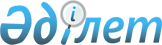 Об увековечении памяти писателя Сейдахмета БердикуловаПостановление Кабинета Министров Республики Казахстан от 2 декабря 1994 г. N 1363



          В целях увековечения памяти видного писателя, журналиста
Сейдахмета Бердикулова Кабинет Министров Республики Казахстан
постановляет:




          1. Принять предложение об установлении надгробного памятника
и мемориальной доски за счет средств главы Алматинской областной
администрации на доме по улице Фурманова, 152 г. Алматы, где жил
С. Бердикулов.




          2. Присвоить имя С. Бердикулова школе в Жамбылском районе




Алматинской области.
     3. Министерству печати и массовой информации Республики
Казахстан предусмотреть выпуск двухтомного собрания избранных
произведений С. Бердикулова.
     4. Министерству по делам молодежи, туризма и спорта Республики
Казахстан учредить ежегодную премию имени С. Бердикулова за лучшие
публикации о спорте и физическом воспитании.

Первый заместитель
Премьер-министра
Республики Казахстан


      
      


					© 2012. РГП на ПХВ «Институт законодательства и правовой информации Республики Казахстан» Министерства юстиции Республики Казахстан
				